Case 2:15-cv-00542-JCC  Document 1  Filed 04/07/15  Page 1 of 191234567UNITED STATES DISTRICT COURT WESTERN DISTRICT OF WASHINGTONAT SEATTLE101112131415161718192021On behalf of himself and all others similarly situated, Plaintiff Gregory   Williams22(“Plaintiff” or “Mr. Williams”), through his attorneys, the Law Offices of Christopher2324	Green and Francis & Mailman, P.C., respectfully alleges as follows: 25	/  / /2627	COMPLAINT – CLASS ACTION -   1		GREENLAWFIRM PS CHRISTOPHER GREEN601 Union Street, Suite 4200Seattle, Washington 98101(206) 686-4558Fax:  (206) 686-2558 FacsimileWSBA NO. 19410Case 2:15-cv-00542-JCC  Document 1  Filed 04/07/15  Page 2 of 19NATURE OF THE ACTION1.	This is a consumer class action under the Fair Credit Reporting Act, 15U.S.C. §§ 1681, et seq. (“FCRA”), brought on behalf of applicants for employment with4Defendant  Amazon.com,  Inc.  (“Amazon”)  and  employment  placement  services  with5Defendants  SMX,  LLC  and  Staff  Management  Solutions,  LLC,  collectively     doing6business as “Staff Management | SMX, a TrueBlue Company” (“SMX”), a nationalemployment staffing agency. Plaintiff contends that Defendants systematically violatesection 1681b(b)(3) of the FCRA by using consumer reports to make adverseemployment decisions without, beforehand, providing the person who is the subject of11the report sufficient and timely notification and a copy of the report and a summary of12rights under the FCRA, effectively leaving the person who is the subject of the report13without any opportunity to correct any errors on the report or to even know who preparedthe background report about him or her which formed a basis for the adverse action.2.	The FCRA regulates “consumer reports” for employment purposes,commonly called “background reports.” Congress included in the FCRA a series of due-18process-like  protections  that  impose  strict  procedural  rules  on  “users  of     consumer19reports,”  such  as  Amazon  and  SMX.	This action involves Defendants’ systematicviolations of those important rules.3.	Plaintiff was denied employment as a puller at Amazon based on astandardized background report conducted by Sterling Infosystems, Inc. (“Sterling”)24pursuant to an agreement between Sterling and SMX.   Sterling “scored” Plaintiff as   not252627	COMPLAINT – CLASS ACTION -   2		GREENLAWFIRM PS CHRISTOPHER GREEN601 Union Street, Suite 4200Seattle, Washington 98101(206) 686-4558Fax:  (206) 686-2558 FacsimileWSBA NO. 19410Case 2:15-cv-00542-JCC  Document 1  Filed 04/07/15  Page 3 of 19eligible for the job with Amazon based upon the purported existence of a felonyconviction.3In violation of the FCRA, Defendants failed to comply with the FCRA’s4mandatory pre-adverse action notification requirement, and failed to provide a copy of5the inaccurate background report they obtained from Sterling, before talking adverseaction, as required by 15 U.S.C. § 1681b(b)(3). Every year, individuals who have appliedto Amazon and SMX for employment have been similarly aggrieved by the sameviolation of 15 U.S.C. § 1681b(b)(3).10Pursuant to 15 U.S.C. §§ 1681n and 1681o, Plaintiff seeks monetary relief11for himself and a class of similarly situated employment applicants to whom   Defendants12failed to comply with FCRA section 1681b(b)(3)’s pre-adverse action notificationrequirements.PARTIES6.	Plaintiff Gregory Williams is an adult individual residing in Irmo, South17Carolina.18Defendant Amazon regularly conducts business globally and in this19District.	Amazon markets itself as “striv[ing] to be Earth’s most customer-centriccompany where people can find and discover virtually anything they want to buy online.By giving customers more of what they want – low prices, vast selection, andconvenience – Amazon.com continues to grow and evolve as a world-class e-commerce24platform.”	http://phx.corporateir.net/phoenix.zhtml?c=176060&p=irol-mediaKit.252627	COMPLAINT – CLASS ACTION -   3		GREENLAWFIRM PS CHRISTOPHER GREEN601 Union Street, Suite 4200Seattle, Washington 98101(206) 686-4558Fax:  (206) 686-2558 FacsimileWSBA NO. 19410Case 2:15-cv-00542-JCC  Document 1  Filed 04/07/15  Page 4 of 191	Amazon has a principal place of business at 410 Terry Avenue North, Seattle, WA2	98109.3At all relevant times, Defendant SMX placed seasonal and other4employees at Amazon.  Upon information and belief, Amazon contracts with SMX for5assistance in hiring its employees. At all relevant times, SMX’s actions were taken inconnection with its duties under its contract with Amazon to screen and placeemployment candidates and temporary workers.9.	Defendant SMX conducts business globally and in this District.	SMX10markets itself as “a recognized leader of comprehensive workforce solutions that   deliver11best talent, drive compliance, yield tangible savings and build sustainable value,” and is a12subsidiary  of  TrueBlue, Inc.	http://www.staffmanagement.com/staffing/company.aspx.SMX has a principal place of business at 860 West Evergreen Avenue, Chicago, IL60642. TrueBlue, Inc. has a principal place of business at 1015 A Street, Tacoma, WA16	98401.17JURISDICTION AND VENUE1810.	This Court has jurisdiction over this matter based upon 28 U.S.C. § 1331and 15 U.S.C. § 1681p in that all claims brought arise under the federal Fair CreditReporting Act, 15 U.S.C. §§ 1681 et seq.11.	Venue is proper in this District, pursuant to 28 U.S.C. § 1391(b) because23Defendants “reside” in this District as defined in 28 U.S.C. § 1391(c).24/  / /252627	COMPLAINT – CLASS ACTION -   4		GREENLAWFIRM PS CHRISTOPHER GREEN601 Union Street, Suite 4200Seattle, Washington 98101(206) 686-4558Fax:  (206) 686-2558 FacsimileWSBA NO. 19410Case 2:15-cv-00542-JCC  Document 1  Filed 04/07/15  Page 5 of 19STATEMENT OF FACTSBackground: Defendants’ Use of Sterling’s Screening Activities312.	Sterling  is  among  the  largest  of  the  nation’s  employment  background4screening companies, i.e., those that provide “consumer reports,” as defined by 15 U.S.C.5§ 1681a(d)(1)(B), to prospective employers and employers.13.	From its files, Sterling sells consumer reports to potential employers (suchas Defendants) wishing to investigate the criminal record history, or lack thereof, withregard to various job applicants or employees. According to its website, Sterling “is the10world’s	largest	company	focused	entirely	on	background	checks.”11http://www.sterlingbackcheck.com/About /Company-Profile.aspx.1214.	In addition to providing background reports, Sterling provides to itsemployment screening customers an additional service what us called alternatively“scoring” or “adjudication.” Under this service Sterling will “score” an applicant eligible16or  ineligible  for  employment  based  on  an  adjudication  “matrix”  that  the    customer17develops with Sterling.  The background report itself indicates the scoring with key terms18such as “clear” when the employment candidate meets that employer’s hiring criteria or“possible record” and “needs review” when a disqualifying record is associated with theemployment candidate on the background report.	This service is attractive to Sterling’scustomers such as Amazon and SMX who are constantly hiring and promoting in very23large volumes because it provides the customer with a remote, outsourced tool to make24its employment decisions rapidly.252627	COMPLAINT – CLASS ACTION -   5		GREENLAWFIRM PS CHRISTOPHER GREEN601 Union Street, Suite 4200Seattle, Washington 98101(206) 686-4558Fax:  (206) 686-2558 FacsimileWSBA NO. 19410Case 2:15-cv-00542-JCC  Document 1  Filed 04/07/15  Page 6 of 1915.	Sterling offers its customers the possibility of using its screening servicein a “pre-employment” hiring environment, meaning as a preliminary screen of3applicants, or in a “post-employment” hiring environment, meaning as the final stage in4the hiring/promotion process. In a “post-employment” environment, Sterling    customers5use the service to screen consumers who have already been selected for hire orpromotion, subject to the results of the background screen.16.	Upon information and belief, SMX uses Sterling’s screening services toconduct credit checks, criminal background checks, and/or drug tests on applicants for10employment with its customers.   The background reports resulting from these    services,11including Sterling’s scoring services, are delivered directly to SMX.1217.	Amazon also uses these same background reports to determine who willbe eligible to work at one of its facilities. Amazon shares certain hiring criteria withSMX, and also advises SMX with the conditions that would disqualify a potential16employee from being placed for employment at one of Amazon’s facilities.1718.	SMX and Amazon work closely together to provide staffing support at18distribution centers throughout the country. According to SMX’s website, “Each year,we place thousands of people in seasonal positions at Amazon fulfillment centers acrossthe country.” See https://apply.smjobs.com/amazon/Jobs_withSMSMX.html.19.	SMX evaluates candidates to be placed with Amazon, and SMX must23comply with Amazon’s hiring criteria and policies during the screening process when it24will place employees or temporary workers at an Amazon facility.252627	COMPLAINT – CLASS ACTION -   6		GREENLAWFIRM PS CHRISTOPHER GREEN601 Union Street, Suite 4200Seattle, Washington 98101(206) 686-4558Fax:  (206) 686-2558 FacsimileWSBA NO. 19410Case 2:15-cv-00542-JCC  Document 1  Filed 04/07/15  Page 7 of 1920.	Defendants’ collaboration in hiring staff for Amazon’s fulfillment centersis seasonal in nature. Many of these positions, such as the one that Plaintiff applied for,3are temporary and Defendants hurry to fill the positions during the holidays and other4busy  seasons  when  Amazon  needs  to  accommodate  higher  volumes  of      consumer5purchases.21.	Despite Defendants’ goals of hiring many seasonal temporary workersthroughout the country in a short amount of time, and the nature of mistakes inconsumers reports and background checks, Defendants choose, but are not required, to10screen their job applicants through background reports.1122.	Under the FCRA, any “person” using a consumer report, such as  Amazon12and SMX, who intends to take an “adverse action” on a job application “based in wholeor in part” on information obtained from the consumer report must provide notice of thatfact to the consumer-applicant, and must include with the notice a copy of the consumer16report and a notice of the consumer’s dispute rights under the FCRA, before taking the17adverse action.   15 U.S.C. § 1681b(b)(3)(A); see also Goode v. LexisNexis Risk &    Info.18Analytics 848 F. Supp. 2d 532, 542 (E.D. Pa. 2012) (more than one business can be a userof a single background report; “Under the FCRA, ‘person’ means any individual,partnership,	corporation,	trust,	estate,	cooperative,	association,	government	orgovernmental subdivision or agency, or other entity. § 1681a(b). Thus, defendant is a23person and must comply with § 1681b(b)(3)(A).”).24252627	COMPLAINT – CLASS ACTION -   7		GREENLAWFIRM PS CHRISTOPHER GREEN601 Union Street, Suite 4200Seattle, Washington 98101(206) 686-4558Fax:  (206) 686-2558 FacsimileWSBA NO. 19410Case 2:15-cv-00542-JCC  Document 1  Filed 04/07/15  Page 8 of 1923.	There is longstanding regulatory guidance for employers making cleartheir obligations and the protections afforded to job applicants under the FCRA. The3Federal Trade Commission (“FTC”) has long held that Section 604(b)(3)(a) [15 U.S.C.  §41681b(b)(3)(A)] “requires that all employers who use consumer reports provide a copy of5the report to the affected consumer before any adverse action is taken. Employers mustcomply with this provision even where the information contained in the report (such as acriminal record) would automatically disqualify the individual from employment or leadto  an  adverse  employment action.	Indeed, this is precisely the situation where it is10important that the consumer be informed of the negative information in case the report  is11inaccurate or incomplete.”  See Federal Trade Commission letter dated June 9, 1998 to A.12Michael Rosen, Esq.24.	A primary reason that Congress required that a person intending to take anadverse action based on information in a consumer report provide the report to theconsumer before taking the adverse action is so the consumer has time to review the17report and dispute information that may be inaccurate, or discuss the report with the18prospective employer before adverse action is     taken.	See Federal Trade Commissionletter dated December 18, 1997 to Harold R. Hawkey, Esq. (“[T]he clear purpose of theprovision to allow consumers to discuss reports with employers or otherwise respondbefore adverse action is taken.”).2325.	Numerous courts interpreting the FCRA have found FTC opinion letters24persuasive.	See,  e.g.,  Owner-Operator  Independent  Drivers  Ass’n,  Inc.  v.       USIS252627	COMPLAINT – CLASS ACTION -   8		GREENLAWFIRM PS CHRISTOPHER GREEN601 Union Street, Suite 4200Seattle, Washington 98101(206) 686-4558Fax:  (206) 686-2558 FacsimileWSBA NO. 19410Case 2:15-cv-00542-JCC  Document 1  Filed 04/07/15  Page 9 of 19Commercial, 537 F.3d 1184, 1192 (10th Cir. 2008); Morris v. Equifax Info. Servs., LLC,457 F.3d 460, 468 (5th Cir. 2006). See also Gager v. Dell Fin. Servs., LLC, 727 F.3d3265, 271-72 n.5 (3d Cir. 2013) (affording some deference to Federal Communication4Commission  analysis  and  finding  it  persuasive  in  interpreting  Telephone   Consumer5Protection Act).26.	Consistent with that purpose, federal courts have held that the prospectiveemployer must provide the report to the consumer “a sufficient amount of time before ittakes adverse action so that the consumer may rectify any inaccuracies in the report.”10Williams v. Telespectrum, Inc., 2006 U.S. Dist. LEXIS 101162, at *18 (E.D. Va. Nov.   7,112006); Beverly v. Wal-Mart Stores, Inc., 2008 U.S. Dist. LEXIS 2266 (E.D. Va. Jan.   11,122008)  (quoting Williams).	In Reardon v. Closetmaid Corp., 2011 U.S. Dist. LEXIS45373 (W.D. Pa. April 27, 2011), the court certified a class action for prospectiveemployees who did not receive a copy of their consumer report at least five days beforebeing notified that the employer might take adverse action.17The reasons for the “pre-adverse action notice” requirement with regard to18employment situations are to alert the job applicant that he is about to experience anadverse action, such as a rejection, based on the content of a report, and to provide him anopportunity to challenge the accuracy or relevancy of the information with the consumerreporting  agency  or  the  user  before  that  job  prospect  or  job  is    lost.	In a recent23presentation  co-presented  with  its  lawyers,  Sterling  counseled  its  customers  that   an24252627	COMPLAINT – CLASS ACTION -   9		GREENLAWFIRM PS CHRISTOPHER GREEN601 Union Street, Suite 4200Seattle, Washington 98101(206) 686-4558Fax:  (206) 686-2558 FacsimileWSBA NO. 19410Case 2:15-cv-00542-JCC  Document 1  Filed 04/07/15  Page 10 of 19individual should be given 5 days to contest the information in the report before adverseaction is taken.3Defendants typically do not provide job applicants with a copy of their4consumer reports or a statement of their FCRA rights before they take adverse action5against them based on the information in such reports, despite being required to do so bysection 1681b(b)(3)(A) of the FCRA.29.	The FCRA statutory text, the FTC opinions and the cases cited constitutesignificant authority that existed during the time Defendants failed to comply with the10pre-adverse action requirements of 15 U.S.C. § 1681b(b)(3)(A).11The Facts Pertaining to Class Representative Plaintiff Gregory Williams1230.	In November 2013, Plaintiff Gregory Williams sought employment withAmazon through its staffing agency SMX. Plaintiff filled out an employment applicationand a form authorizing SMX to obtain his consumer report for employment purposes.31.	The authorization included, inter alia, “In the event information from the17report is utilized in whole or in part in making an adverse decision with regard to your18potential employment, before making the adverse decision, we will provide you with acopy of the consumer report and a description in writing of your rights under the FederalFair Credit Reporting Act.”32.	The authorization form further provides that a candidate may dispute with23Sterling  if  he  or  she  disagrees  with  “the  accuracy  of  the  purported      disqualifying24information  in  the Report.”	The authorization form requires the candidate to “notify252627	COMPLAINT – CLASS ACTION -   10		GREENLAWFIRM PS CHRISTOPHER GREEN601 Union Street, Suite 4200Seattle, Washington 98101(206) 686-4558Fax:  (206) 686-2558 FacsimileWSBA NO. 19410Case 2:15-cv-00542-JCC  Document 1  Filed 04/07/15  Page 11 of 19Company within five business days of my receipt of the Report that I am challenging theaccuracy of such information with Sterling.” No five-day notice limitation actually exists3in the FCRA.433.	Mr. Williams interviewed in-person for the puller position on or about5November 30, 2013. Mr. Williams was given to understand that the position for whichhe was applying was a full-time temporary position lasting for at least a few months at$10.50 an hour, with the potential of it becoming a permanent position.34.	Following the interview, Mr. Williams was offered the job, which he10accepted.1135.	Mr. Williams was advised that he needed to start as soon as possible12because Defendants had an opening that needed to be filled promptly.36.	On or about December 2, 2013, Mr. Williams had a second in-personinterview and orientation with Amazon, when he was informed his start date would be16December 5, 2013.1737.	Upon  information  and  belief,  SMX  requested  Sterling  to  conduct      a18background report (including a criminal background check) on Mr. Williams, and toprovide the results (including the pre-adjudication or score) to it so that it coulddetermine if Mr. Williams met Amazon’s hiring criteria.38.	On or around December 3, 2013, SMX received a background report from23Sterling concerning Mr. Williams which listed two criminal convictions – an old open24252627	COMPLAINT – CLASS ACTION -   11		GREENLAWFIRM PS CHRISTOPHER GREEN601 Union Street, Suite 4200Seattle, Washington 98101(206) 686-4558Fax:  (206) 686-2558 FacsimileWSBA NO. 19410Case 2:15-cv-00542-JCC  Document 1  Filed 04/07/15  Page 12 of 19container misdemeanor that belonged to Mr. Williams, and a felony conviction forcocaine possession, which did not belong to Plaintiff.339.	The December 3, 2013 background report classified the felony  conviction4as “Possible Record * NEEDS REVIEW *” -- which disqualified Mr. Williams from5employment at Amazon.40.	Due to the felony conviction, the background report itself was scored as“Needs Review.” This was in effect the “disqualifying information” referenced in theauthorization form.1041.	The  misdemeanor  conviction,  by  contrast,  was  not  marked  as  “Needs11Review” and instead classified as “Clear * LOW RISK *” -- therefore it would not   have12disqualified Mr. Williams from employment at Amazon.42.	As a result, Defendants stopped the onboarding process, and did not moveforward with the job that they had offered Mr. Williams and which he accepted. Mr.16Williams lost the job.1743.	Also, on or about December 3 or 4, 2013, a representative from SMX   left18a message on Mr. Williams’ phone not to show up for work at Amazon on December 5,2013 because of his background    report.	When Mr. Williams returned the call, SMXinformed him that his background check was not clean and contained a felony.44.	Mr. Williams informed SMX that the background check, which he had not23yet received a copy of, must have contained inaccurate information because he did not24252627	COMPLAINT – CLASS ACTION -   12		GREENLAWFIRM PS CHRISTOPHER GREEN601 Union Street, Suite 4200Seattle, Washington 98101(206) 686-4558Fax:  (206) 686-2558 FacsimileWSBA NO. 19410Case 2:15-cv-00542-JCC  Document 1  Filed 04/07/15  Page 13 of 19have any such criminal record, and was recently was cleared to obtain a permit to carry aconcealed weapon, so there must have been a mistake.345.	Pursuant to Defendants’ regular procedures, Mr. Williams was never   sent4by either SMX or Amazon a pre-adverse action notice, a copy of the background report5used in the hiring process, or a statement of his rights under the FCRA. Defendants thusfailed to comply with the FCRA’s pre-adverse action notification requirements found atFCRA section 1681b(b)(3).46.	As a direct result of Defendants’ unlawful use of the background report10and Sterling’s scoring of Mr. Williams’ employment application, Mr. Williams lost the11job opportunity at Amazon through SMX.1247.	On or about December 11, 2013, Mr. Williams received an email from“SMX at Amazon,” stating:Hi, this is SMX at Amazon contacting you because we would like to thankyou for applying with us and inform you that our hiring season is over and we are no longer hiring. Our hiring for next season will start in July 2014and we hope you decide to apply with us again! If you have any questions please call us at 803-939-9441. Thank you again for your interest and wehope to meet you in a few months :)The email did not include Plaintiff’s Sterling background report or a statement of20his FCRA rights.21Although Defendants shared information with each other and with22Sterling online through electronic communications, and even though they had Mr.Williams’ email address, Defendants never emailed or otherwise communicatedin writing with Mr. Williams about their intent to take advise action against him2627	COMPLAINT – CLASS ACTION -   13		GREENLAWFIRM PS CHRISTOPHER GREEN601 Union Street, Suite 4200Seattle, Washington 98101(206) 686-4558Fax:  (206) 686-2558 FacsimileWSBA NO. 19410Case 2:15-cv-00542-JCC  Document 1  Filed 04/07/15  Page 14 of 19based upon the Sterling report, and never sent his a copy of that report or astatement of his FCRA rights.3CLASS ACTION ALLEGATIONS4Plaintiff brings this action pursuant to the Federal Rules of Civil5Procedure 23(a) and 23(b)(3) on behalf of the following Classes:(a)	All persons who sought or who are seeking employment atDefendant Amazon residing in the United States (including all territories andother political subdivisions of the United States) who were the subject of a10background report procured or caused to be procured from Sterling or any   other11consumer  reporting  agency  that  was  used  by  Amazon  to  make  an    adverse12employment decision regarding such employee or applicant for employment,within five years prior to the filing of this action and extending through theresolution of this case, and for whom Amazon failed to provide the applicant acopy of his or her consumer report or a copy of the FCRA summary of rights17before it took such adverse action.18(b)	All persons who sought or who are seeking to be placed foremployment through Defendant SMX residing in the United States (including allterritories and other political subdivisions of the United States) who were thesubject of a background report procured or caused to be procured from Sterling23or  any  other  consumer  reporting  agency  that  was  used  by  SMX to  make an24adverse   employment   decision   regarding   such   employee   or   applicant  for25employment, within five years prior to the filing of this action and extendingCOMPLAINT – CLASS ACTION - 14		GREENLAWFIRM PS CHRISTOPHER GREEN601 Union Street, Suite 4200Seattle, Washington 98101(206) 686-4558Fax:  (206) 686-2558 FacsimileWSBA NO. 19410Case 2:15-cv-00542-JCC  Document 1  Filed 04/07/15  Page 15 of 19through the resolution of this case, and for whom SMX failed to provide theapplicant a copy of his or her consumer report or a copy of the FCRA summary3of rights before it took such adverse action4Plaintiff reserves the right to amend the definition of the Classes based on5discovery or legal developments.51.	Numerosity.	FED.  R.  CIV.  P.  23(a)(1).	The Class members are sonumerous that joinder of all is impractical. Upon information and belief, Defendantsprocure and use hundreds if not thousands of consumer reports on applicants for10employment each year, and those persons’ names and addresses are identifiable    through11documents maintained by Defendants.1252.	Existence and Predominance of Common Questions of Law and Fact.FED. R. CIV. P. 23(a)(2). Common questions of law and fact exist as to all members ofthe Classes, and predominate over the questions affecting only individual members. The16common legal and factual questions include, among others:17Whether	Defendants	failed	to	provide	each	applicant	for18employment a copy of their consumer report before Defendants took adverse action basedupon a disqualifying or adversely scored consumer report;(b)	Whether	Defendants	failed	to	provide	each	applicant	foremployment a copy of their written notice of FCRA rights before Defendants took23adverse action based upon the consumer report;24(c)	Whether Defendants acted willfully or negligently in disregard    of252627	COMPLAINT – CLASS ACTION -   15		GREENLAWFIRM PS CHRISTOPHER GREEN601 Union Street, Suite 4200Seattle, Washington 98101(206) 686-4558Fax:  (206) 686-2558 FacsimileWSBA NO. 19410Case 2:15-cv-00542-JCC  Document 1  Filed 04/07/15  Page 16 of 19the rights of employment applicants in their failure to permit their employees andautomated systems to send employment applicants their full consumer report and a3written  statement  of  their  FCRA  rights  before  taking  adverse  action  based  on    the4consumer report.553.	Typicality. FED. R. CIV. P. 23(a)(3). Plaintiff’s claims are typical of theclaims of each Class member. Plaintiff has the same claims for statutory and punitivedamages that he seeks for absent class members.54.	Adequacy.	FED.   R.   CIV.   P.  23(a)(4).	Plaintiff is an adequate10representative of the Classes.  His interests are aligned with, and are not antagonistic to,11the interests of the members of the Classes he seeks to represent, he has retained   counsel12competent and experienced in such litigation, and he intends to prosecute this actionvigorously. Plaintiff and his counsel will fairly and adequately protect the interests ofmembers of the Classes.55.	Predominance and Superiority. FED. R. CIV. P. 23(b)(3). Questions of17law and fact common to the Class members predominate over questions affecting only18individual members, and a class action is superior to other available methods for fair andefficient adjudication of the controversy. The statutory and punitive damages sought byeach member are such that individual prosecution would prove burdensome andexpensive given the complex and extensive litigation necessitated by Defendants’23conduct.   It would be virtually impossible for the Class members individually to   redress24effectively the wrongs done to them.  Even if the Class members themselves could afford252627	COMPLAINT – CLASS ACTION -   16		GREENLAWFIRM PS CHRISTOPHER GREEN601 Union Street, Suite 4200Seattle, Washington 98101(206) 686-4558Fax:  (206) 686-2558 FacsimileWSBA NO. 19410Case 2:15-cv-00542-JCC  Document 1  Filed 04/07/15  Page 17 of 19such individual litigation, it would be an unnecessary burden on the courts. Furthermore,individualized litigation presents a potential for inconsistent or contradictory judgments3and increases the delay and expense to all parties and to the court system presented by the4complex legal and factual issues raised by Defendants’ conduct.  By contrast, the class5action device will result in substantial benefits to the litigants and the Court by allowingthe Court to resolve numerous individual claims based upon a single set of proof in aunified proceeding.CAUSES OF ACTIONCOUNT IFair Credit Reporting Act, 15 U.S.C. § 1681b(b)(3)(Plaintiff and Classes v. Amazon and SMX)56.	Plaintiff realleges and incorporates by reference all preceding paragraphsas alleged above.15Plaintiff is a “consumer,” as defined by the FCRA, 15 U.S.C. § 1681a(c).16The Sterling background report ordered by Defendants is a “consumer17report” within the meaning of 15 U.S.C. § 1681a(d).59.	The FCRA provides that any person “using a consumer report foremployment purposes” who intends to take any “adverse action based in whole or in parton the report,” must provide the consumer with a copy of the report and a written22description of the consumer’s rights under the FCRA, as prescribed by the Federal  Trade23Commission, before taking such adverse action.  15 U.S.C. § 1681b(b)(3)(A).24252627	COMPLAINT – CLASS ACTION -   17		GREENLAWFIRM PS CHRISTOPHER GREEN601 Union Street, Suite 4200Seattle, Washington 98101(206) 686-4558Fax:  (206) 686-2558 FacsimileWSBA NO. 19410Case 2:15-cv-00542-JCC  Document 1  Filed 04/07/15  Page 18 of 1960.	For purposes of this requirement, an “adverse action” includes “any . . .decision . . . that adversely affects any current or prospective employee.” 15 U.S.C. §31681a(k)(1)(B)(ii).461.	Defendants Amazon and SMX are each a “person” and each regularly uses5background reports for employment purposes. 15 U.S.C. § 1681a(b).62.	The FCRA requires Defendants, as users of consumer reports foremployment purposes, before taking adverse action based in whole or in part on thereport, to provide to the consumer to whom the report relates, a copy of the report and a10written   description   of   the   consumer’s   rights   under   the  FCRA.	15   U.S.C.  §§111681b(b)(3)(A)(i) and (ii).1263.	Defendants willfully and negligently violated section 1681b(b)(3) of theFCRA by failing to provide Plaintiff and the members of the Classes the following beforeusing  such reports:	(a) the required Pre-Adverse Action Notice; (b) a copy of the16consumer report; and, (c) a written description of the consumer’s rights under the FCRA.17PRAYER FOR RELIEF18WHEREFORE, Plaintiff and the Classes pray for relief as follows:A.	An order certifying the case as a class action on behalf of the proposedClasses under Federal Rule of Civil Procedure 23 and appointing Plaintiff and theundersigned counsel of record to represent same;23B.	An award of actual, statutory and punitive damages for Plaintiff and the24Classes;252627	COMPLAINT – CLASS ACTION -   18		GREENLAWFIRM PS CHRISTOPHER GREEN601 Union Street, Suite 4200Seattle, Washington 98101(206) 686-4558Fax:  (206) 686-2558 FacsimileWSBA NO. 19410Case 2:15-cv-00542-JCC  Document 1  Filed 04/07/15  Page 19 of 19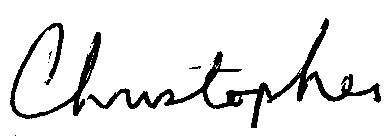 C.	An award of pre-judgment and post-judgment interest as provided by law;D.	An award of attorneys’ fees and costs; and,3E.	Such other relief as the Court deems just and proper.4JURY DEMAND5Plaintiff hereby demands a trial by ju678Dated this 7th  Day of April 20159BY:	 	10CHRISTOPHER E. GREEN, ESQUIREGREENLAWFIRM PS601 Union StreetSuite 4285Seattle, WA 98101(206) 686-4558WSBA No. 19410James A. Francis*John Soumilas*FRANCIS  & MAILMAN, P.C.Land Title Building, 19th Floor100 South Broad StreetPhiladelphia, PA 1911019	Tel:  (215) 735-8600Fax:  (215) 940-800020	jfrancis@consumerlawfirm.comjsoumilas@consumerlawfirm.com21Attorneys for Plaintiff and the Class22	*Pro hac vice applications forthcoming2324252627	COMPLAINT – CLASS ACTION -   19		GREENLAWFIRM PS CHRISTOPHER GREEN601 Union Street, Suite 4200Seattle, Washington 98101(206) 686-4558Fax:  (206) 686-2558 FacsimileWSBA NO. 19410